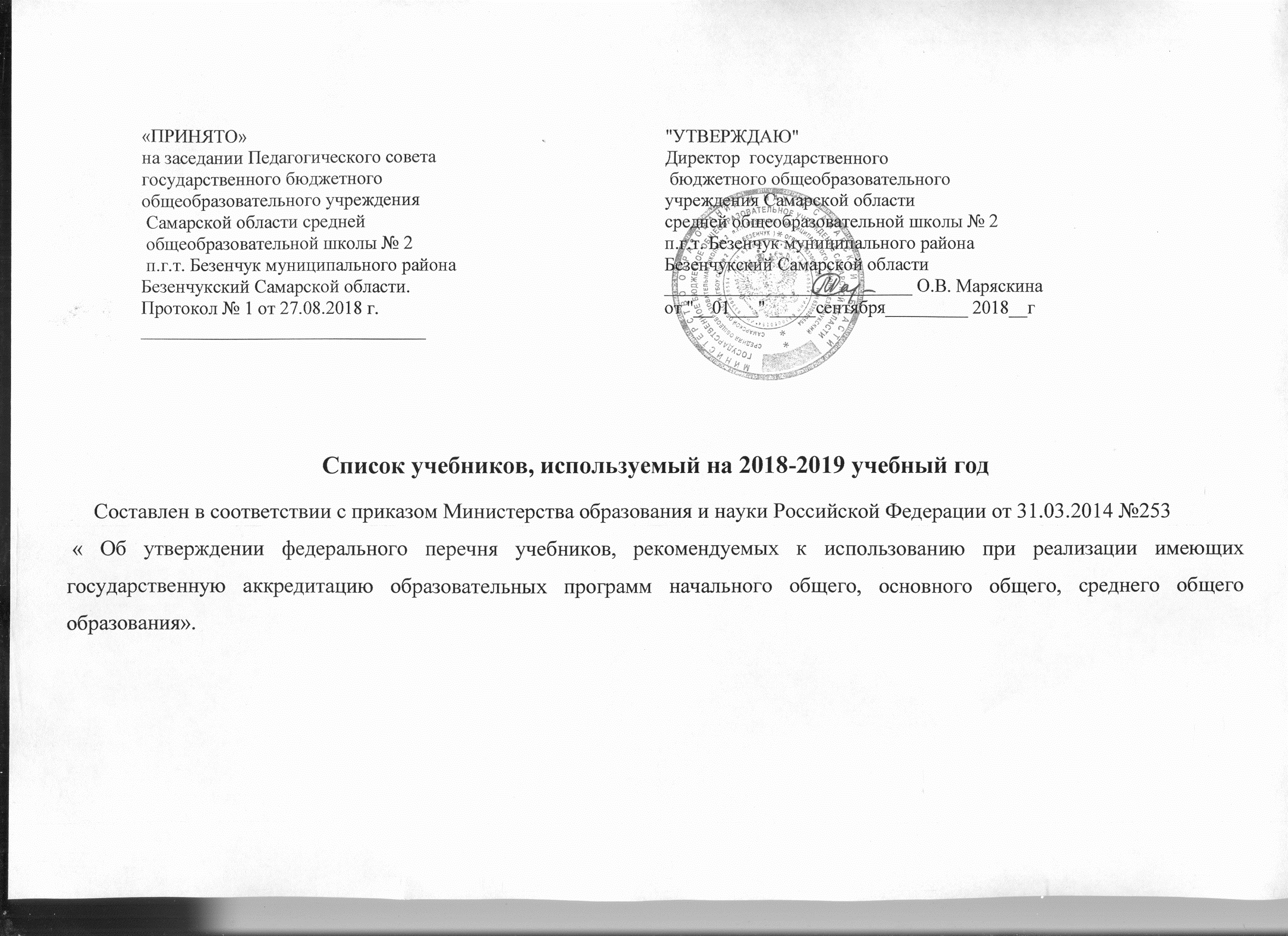 КлассКлассКлассКлассКлассПредмет Название учебникаАвторИздательствоГод изданияНачальное общее образованипеНачальное общее образованипеНачальное общее образованипеНачальное общее образованипеНачальное общее образованипеНачальное общее образованипеНачальное общее образованипеНачальное общее образованипеНачальное общее образованипеНачальное общее образованипе111Русский языкРусский языкРусский языкАзбука. 1 класс. Учебник для общеобразоват. организаций  В 2-х частях. В.Г. Горецкий, В.А. Кирюшкин, Л.А. Виноградская, М.В. БойкинаПросвещение2016111Русский языкРусский языкРусский языкРусский язык. 1 класс. Учебник для общеобразоват. организаций В.П. Канакина, В.Г. ГорецкийПросвещение2016222Русский языкРусский языкРусский языкРусский язык. 2 класс. Учебник для общеобразоват.учреждений . В 2-х частях.  В.П Канакина, В.Г. ГорецкийПросвещение2018333Русский языкРусский языкРусский языкРусский язык. 3 класс. Учебник для общеобразоват.учреждений. В 2-х частях. В.П. Канакина, В.Г. ГорецкийПросвещение2018444Русский языкРусский языкРусский языкРусский язык. 4 класс. Учебник для общеобразоват.Учреждений с приложением на электронном носителе / В.П. Канакина, В.Г. Горецкий.Просвещение2014111Литературное чтениеЛитературное чтениеЛитературное чтениеЛитературное чтение. 1 класс. Учебник для общеобразоват. организаций.  В 2-х частях.Л.Ф. Климанова, В.Г. Горецкий, М.В. ГоловановаПросвещение2016222Литературное чтениеЛитературное чтениеЛитературное чтениеЛитературное чтение. 2 класс. Учебник для общеобразоват. учреждений с приложением на электронном носителе. В 2-х частях. Л.Ф. Климанова, В.Г. Горецкий, М.В. Голованова и дрПросвещение2015333Литературное чтениеЛитературное чтениеЛитературное чтениеЛитературное чтение. 3 класс. Учебник для общеобразоват. учреждений с приложением на электронном носителе.В 2-х частях Л.Ф. Климанова, В.Г. Горецкий, М.В. Голованова и дрПросвещение2015444Литературное чтениеЛитературное чтениеЛитературное чтениеЛитературное чтение. 4 класс. Учебник для общеобразоват. учреждений с приложением на электронном носителе.  Л.Ф. Климанова, В.Г. Горецкий, М.В. ГоловановаПросвещение,2014222Иностранный языкИностранный языкИностранный языкАнглийский язык. 2 класс. Учебник для общеобразоват. учрежденийН.И. Быкова, Д.Дули, М.Д. Поспелова, В.ЭвансПросвещение2014333Иностранный языкИностранный языкИностранный языкАнглийский язык. 3 класс. Учебник для общеобразоват. учреждений  Н.И. Быкова, Д.Дули, М.Д. Поспелова, В.ЭвансПросвещение2015444Иностранный языкИностранный языкИностранный языкАнглийский язык. 4 класс. Учебник для общеобразоват. учреждений Н.И. Быкова, Д.Дули, М.Д. Поспелова, В.ЭвансПросвещение2017111МатематикаМатематикаМатематикаМатематика. 1 класс. Учебник для общеобразоват.организаций. В 2 –х частях.М.И. Моро, С.В. Степанова, С.И. ВолковаПросвещение2015222МатематикаМатематикаМатематикаМатематика. 2 класс. Учебник для общеобразоват. учреждений. В 2-х частях М.И. Моро, М.А. Бантова, Г.В. Бельтюкова и дрПросвещение2018333МатематикаМатематикаМатематикаМатематика. 3 класс. Учебник для общеобразоват. учреждений. В 2-х частях. М.И. Моро, М.А. Бантова, Г.В. Бельтюкова и дрПросвещение2018444МатематикаМатематикаМатематикаМатематика. 4 класс. Учебник для общеобразоват. учреждений с приложением на электронном носителе. В 2-х частях. М.И. Моро, М.А. Бантова, Г.В. БельтюковаПросвещение2014111Окружающий мирОкружающий мирОкружающий мирОкружающий мир. 1 класс. Учебник для общеобразоват.организаций. В 2-х частях. А.А. ПлешаковПросвещение2015222Окружающий мирОкружающий мирОкружающий мирОкружающий мир. 2 класс. Учебник для общеобразоват.Учреждений с приложением на электронном носителе  . В 2-х частях. А.А. ПлешаковПросвещение2015333Окружающий мирОкружающий мирОкружающий мирОкружающий мир. 3 класс. Учебник для общеобразоват.Учреждений с приложением на электронном носителе  . В 2-х частях. А.А. ПлешаковПросвещение2015444Окружающий мирОкружающий мирОкружающий мирОкружающий мир. 4 класс. Учебник для общеобразоват.Учреждений с приложением на электронном носителе  . В 2-х частях. А.А. ПлешаковПросвещение2014111МузыкаМузыкаМузыкаМузыка. 1 класс. Учебник для общеобразоват. организаций. Е.Д. Крицкая, Г.П. Сергеева, Т.С. ШмагинаПросвещение2014222МузыкаМузыкаМузыкаМузыка. 2 класс. Учебник для общеобразоват. организацийЕ.Д. Крицкая, Г.П. Сергеева, Т.С. Шмагина. Просвещение2014333МузыкаМузыкаМузыкаМузыка. 3 класс. Учебник для общеобразоват. организаций. Е.Д. Крицкая, Г.П. Сергеева, Т.С. Шмагина. Просвещение2014444МузыкаМузыкаМузыкаМузыка. 4 класс. Учебник для общеобразоват. организаций. Е.Д. Крицкая, Г.П. Сергеева, Т.С. Шмагина. Просвещение2014111Изобразительное искусствоИзобразительное искусствоИзобразительное искусствоИзобразительное искусство. Ты изображаешь, украшаешь и строишь. 1класс. Учебник для общеобразоват. учреждений/ Л.А. Неменская: под ред. Б.М. НеменскогоПросвещение2014222Изобразительное искусствоИзобразительное искусствоИзобразительное искусствоИзобразительное искусство. Искусство и ты. 2 класс.Учебник для общеобразоват. учреждений/ Е.И. Коротеева: под ред. Б.М. НеменскогоПросвещение2014333Изобразительное искусствоИзобразительное искусствоИзобразительное искусствоИзобразительное искусство. Искусство вокруг нас. 3 класс. Учебник для общеобразоват. учреждений/ Н.А. Горяева, Л.А. НеменскаяПросвещение2014444Изобразительное искусствоИзобразительное искусствоИзобразительное искусствоИзобразительное искусство. Каждый народ-художник. 4 класс. Учебник для общеобразоват. организацийЛ.А. Неменская; под ред. Б.М. НеменскогоПросвещение2014111Технология Технология Технология Технология. 1 класс. Учебник для общеобразоват. учреждений с прил. на электрон. носителе Н.И. Роговцева, Н.В. Богданова, И.П. ФрейтагПросвещение2016222Технология Технология Технология Технология. 2 класс. Учебник для общеобразоват. учреждений с прил. на электрон. носителе Н.И. Роговцева, Н.В. Богданова, Н.В. Добромыслова.Просвещение2016333Технология Технология Технология Технология. 3 класс. Учебник для общеобразоват. учреждений с прил. на электронном носителе / Н.И. Роговцева, Н.В. Богданова.Просвещение2016444Технология Технология Технология Технология. 4 класс. Учебник для общеобразоват. учрежденийН.И. Роговцева и дрПросвещение20161-41-41-4Физическая культураФизическая культураФизическая культураФизическая культура: Мой друг-физкультура. Учебник для 1-4 классов В.И. Лях.Просвещение2014444ОРКСЭОРКСЭОРКСЭОсновы духовно-нравственной культуры народов России. Основы светской этики: учебник для 4 класса общеобр. учрежденийМ.Т. СтуденикинРусское слово2014444ОРКСЭОРКСЭОРКСЭОсновы духовно-нравственной культуры народов России. Основы религиозных культур и светской этики. Основы православной культуры. 4-5 классы: учеб. для общеобр учрежденийА.В. КураевПросвещение2014Основное общее образованиеОсновное общее образованиеОсновное общее образованиеОсновное общее образованиеОсновное общее образование5Русский языкРусский языкРусский языкРусский языкРусский языкРусский язык. 5 класс. Учебник для общеобразоват.учреждений с прил. на электрон. носителе. В 2-х частях.Т.А. Ладыженская, М.Т. Баранов, Л.А. ТростенцоваПросвещение20146Русский языкРусский языкРусский языкРусский языкРусский языкРусский язык. 6 класс. Учебник для общеобразоват. учреждений с прил. на электрон. носителе. В 2-х частях.М.Т. Баранов, Т.А. Ладыженская, Л.А. ТростенцоваПросвещение 20147Русский языкРусский языкРусский языкРусский языкРусский языкРусский язык. Учебник для 7 класса общеобразоват. организацийМ.Т. Баранов, Т.А. Ладыженская, Л.А.ТростенцоваПросвещение20158Русский языкРусский языкРусский языкРусский языкРусский языкРусский язык. 8 класс. Учебник для общеобразовательных организаций Л.А. Тростенцова,Т.А. Ладыженская, А.А. Дейкина и дрПросвещение 20169Русский языкРусский языкРусский языкРусский языкРусский языкРусский язык. 9класс. Учебник для общеобразовательных организаций Л.А. Тростенцова, Т.А. Ладыженская, А.А. Дейкина и др .Просвещение 20175Литература Литература Литература Литература Литература Литература. 5 класс. Учебник для общеобразоват. учрежденийс прил. на электрон. носителе. В 2-х частях. В.Я. Коровина, В.П. Журавлев, В.И. Коровин.Просвещение20146Литература Литература Литература Литература Литература Литература. 6 класс. Учебник для общеобразоват. учреждений с прил. на электрон. носителе. В 2-х частях. В.Я. Коровина, В.П. Журавлев, В.И. КоровинПросвещение20147Литература Литература Литература Литература Литература Литература. 7 класс. Учебник для общеобразоват. организаций. В 2-х частях. В.Я. Коровина, В.П. ЖуравлеваПросвещение 20158Литература Литература Литература Литература Литература Литература. 8 класс. Учебник для общеобразоват. организаций. В 2-х частях. В.Я. Коровина, В.П. Журавлев, В.И.КоровинПросвещение 20169Литература Литература Литература Литература Литература Литература. 9 класс. Учебник для общеобразоват. организаций. В 2-х частях. В.Я. Коровина, В.П. Журавлев, В.И. КоровинПросвещение 20175Иностранный языкИностранный языкИностранный языкИностранный языкИностранный языкАнглийский язык. 5 класс: учебник для общеобразоват. организаций /. -7-е изд.- М.:.-216 с. (Английский в фокусе)Ю.Е. Ваулина, Д.Дули, О.Е. Подоляко, В. ЭвансПросвещение 20176Иностранный языкИностранный языкИностранный языкИностранный языкИностранный языкАнглийский язык. 6 класс: учебник для общеобразоват. организаций / -7-е изд.- М.:.-144 с. (Английский в фокусе)Ю.Е. Ваулина, Д.Дули, О.Е. Подоляко, В. ЭвансПросвещение 20177Иностранный языкИностранный языкИностранный языкИностранный языкИностранный языкАнглийский язык: Английский с удовольствием. 7 класс. Учебник для общеобразоват. организацийЮ.Е. Ваулина, Д.Дули, О.Е. Подоляко, В. ЭвансПросвещение20188Иностранный языкИностранный языкИностранный языкИностранный языкИностранный языкАнглийский язык: Английский с удовольствием. 8 класс.Учебник для общеобразоват. учреждений М.З. Биболетова, Е.Е. БабушисТитул 20149Иностранный языкИностранный языкИностранный языкИностранный языкИностранный языкАнглийский язык. 9 класс: учебник для общеобразоват. организаций Ю.Е. Ваулина, Д.Дули, О.Е. Подоляко, В. ЭвансПросвещение20175МатематикаМатематикаМатематикаМатематикаМатематикаМатематика 5 класс. Учебник для общеобразоват организаций/.- М.Просвещение , 2018Никольский С.М., Потапов М.КПросвещение20186МатематикаМатематикаМатематикаМатематикаМатематикаМатематика 6 класс. Учебник для общеобразоват организаций/.- М.Просвещение , 2018Никольский С.М., Потапов М.КПросвещение20187АлгебраАлгебраАлгебраАлгебраАлгебраАлгебра. 7 класс. Учебник для общеобразоват. организаций Ю.Н. Макарычев, Н.Г. Миндюк, К.И. Нешков, С.Б. Суворова; под ред. С.А. Теляковского.Просвещение 20158Алгебра. 8 класс. Учебник для общеобразоват. организаций Ю.Н. Макарычев, Н.Г. Миндюк, К.И. Нешков, С.Б. Суворова; под ред. С.А. Теляковского.Просвещение 20169Алгебра. 9 класс. Учебник для общеобразоват. организаций / Ю.Н. Макарычев, Н.Г. Миндюк, К.И. Нешков, С.Б. Суворова; под ред. С.А. Теляковского.Просвещение 20177-9Геометрия Геометрия Геометрия Геометрия Геометрия Геометрия. 7 - 9 класс. Учебник для общеобразоват. организаций. Л.С. Атанасян, В.Ф. Бутузов, С.Б. КадомцевПросвещение20175ИнформатикаИнформатикаИнформатикаИнформатикаИнформатикаИнформатика. 5 класс. Учебник для общеобразоват. учрежденийЛ.Л.Босова ,А.Ю.БосоваБИНОМ. Лаборатория знаний, 20146ИнформатикаИнформатикаИнформатикаИнформатикаИнформатикаИнформатика. 6 класс. Учебник для общеобразоват. учрежденийЛ.Л. Босова, А.Ю.БосоваБИНОМ. Лаборатория знаний,  20147ИнформатикаИнформатикаИнформатикаИнформатикаИнформатикаИнформатика. 7 класс. Учебник для общеобразоват. учрежденийЛ.Л. Босова, А.Ю.БосоваБИНОМ. Лаборатория знаний, 20158ИнформатикаИнформатикаИнформатикаИнформатикаИнформатикаИнформатика. 8 класс. Учебник для общеобразоват. учрежденийЛ.Л.Босова, А.Ю.БосоваБИНОМ. Лаборатория знаний, 20169ИнформатикаИнформатикаИнформатикаИнформатикаИнформатикаИнформатика. 9 класс. Учебник для общеобразоват. учреждений/.-6- изд., стереотипЛ.Л.Босова, А.Ю.БосоваБИНОМ Лаборатория знаний, 20175ИсторияИсторияИсторияИсторияИсторияВсеобщая история. История древнего мира. 5 класс. Учебник для общеобразоват. учреждений А.А. Вигасин, Г.И. Годер, И.С. СвенцицкаяПросвещение20146ИсторияИсторияИсторияИсторияИсторияВсеобщая история. История Средних веков. 6 класс. Учебник для общеобразоват. учреждений Е.В. Агибалова, Г.М. Донской.Просвещение 20146ИсторияИсторияИсторияИсторияИсторияИстория России. 6 класс. Учеб для общеобразоват организаций в 2ч.  Арсентьев Н.М., Данилов А.А., Стефанович П.С., Токарева А.Я., под ред. А.В. ТоркуноваПросвещение20167ИсторияИсторияИсторияИсторияИсторияВсеобщая история. История Нового времени. Конец XV-XVIII век. 7 класс. Учебник для общеобразоват. организаций / О.В. ДмитриеваРусское слово20157ИсторияИсторияИсторияИсторияИсторияИстория России. 7 класс. Учеб. для общеобразоват. организаций. В 2 ч. Н.М. Арсентьев, А.А. ДаниловПросвещение20178ИсторияИсторияИсторияИсторияИсторияНовая история XIX- начало XX века. 8 класс. Учебник дляобщеобразоват. учреждений Н.В. Загладин и др. Русское слово20148ИсторияИсторияИсторияИсторияИсторияИстория России. 8 класс. Учеб. для общеобразоват. организаций. В 2 ч. Н.М. Арсентьев, А.А. ДаниловПросвещение20189ИсторияИсторияИсторияИсторияИсторияНовейшая история зарубежных стран. XХ век. 9 класс.Учебник для общеобразоват. учреждений Н.В. Загладин и др.Русское слово20149ИсторияИсторияИсторияИсторияИсторияИстория России. 9 класс. Учебник для общеобразоват. организаций в 2х частях  / Арсентьев Н.М., Данилов А.А., Левандовский А.А, Токарева А.Я., под ред. А.В. Торкунова.Просвещение 20175ОбществознаниеОбществознаниеОбществознаниеОбществознаниеОбществознаниеОбществознание. 5 класс. Учебник для общеобразоват. учреждений с прил. на электрон. носителе  Л.Н. Боголюбов, Н.Ф. Виноградова, Н.И. ГородецкаяПросвещение 20146ОбществознаниеОбществознаниеОбществознаниеОбществознаниеОбществознаниеОбществознание. 6 класс. Учебник для общеобразоват. учреждений с прил. на электрон. носителе Н.Ф.Виноградова, Н.И. Городецкая, Л.Ф. Иванова.Просвещение20147ОбществознаниеОбществознаниеОбществознаниеОбществознаниеОбществознаниеОбществознание. 7 класс. Учебник для общеобразоват.учреждений с прил. на электрон. носителеН.Ф.Виноградова, Н.И. Городецкая, Л.Ф. Иванова/ под. ред. Л.Н. БоголюбоваПросвещение20158ОбществознаниеОбществознаниеОбществознаниеОбществознаниеОбществознаниеОбществознание. 8 класс. Учебник для общеобразоват. организаций  Л.Н. Боголюбов, Н.И. Городецкая, Л.Ф. Иванова/ под. ред. Л.Н. БоголюбоваПросвещение20169ОбществознаниеОбществознаниеОбществознаниеОбществознаниеОбществознаниеОбществознание. 9 класс. Учебник для общеобразоват. организаций  Л.Н. Боголюбов, А.И. Матвеев, Е.И.Жильцова/ под. ред. Л.Н. БоголюбоваПросвещение20175ГеографияГеографияГеографияГеографияГеографияГеография. Начальный курс. 5 класс. Учебник для общеобразоват. учреждений  И.И. Баринова, А.А. Плешаков, Н. И. СонинДрофа20146ГеографияГеографияГеографияГеографияГеографияГеография. Начальный курс. 6 класс. Учебник для общеобразоват. учреждений Т.П. Герасимова, Н.П.НеклюковаДрофа 20147География. География материков и океанов. 7 класс. Учебник для общеобразоват. организаций В.А.Коринская, И.В. Душина, В.А. ЩеневДрофа20148География. География  России: Природа. 8 класс. Учебник И.И. Баринов  Дрофа20169География: География России: Население и хозяйство. 9 класс. Учебник В.П. Дронов, В.Я. РомДрофа20177ФизикаФизикаФизикаФизикаФизикаФизика. 7 класс. Учебник для общеобразоват. организаций  А.В. Пёрышкин.Дрофа 20148ФизикаФизикаФизикаФизикаФизикаФизика 8 класс.: учебник  -4-е изд., стереотипА.В. Перышкин, стереотип.Дрофа 20169ФизикаФизикаФизикаФизикаФизикаФизика. 9 класс.: учебник -4-е изд, стереотип -319сА.В. Перышкин, Е.М. ГутникДрофа20178ХимияХимияХимияХимияХимияХимия 8 класс. учеб для общеобразоват. организаций  Г.Е. Рудзитис, Ф.Г. ФельдманПросвещение20169ХимияХимияХимияХимияХимияХимия  9 класс. учеб для общеобразоват. организаций Г.Е. Рудзитис, Ф.Г. ФельдманПросвещение20175БиологияБиологияБиологияБиологияБиологияБиология. Введение в в биологию. 5 класс. Учебник дляобщеобразоват. учреждений А.А. Плешаков, Н.И. СонинДрофа20146БиологияБиологияБиологияБиологияБиологияБиология. Живой организм. 6 класс. Учебник для общеобразоват. учреждений Н.И. Сонин, В.И. Сонина.Дрофа20147БиологияБиологияБиологияБиологияБиологияБиология. Многообразие живых организмов: Бактерии, грибы, растения. 7 класс. Учебник для общеобразоват. учрежденийН.И. Сонин, В.Б.ЗахаровДрофа20158БиологияБиологияБиологияБиологияБиологияБиология. Многообразие живых организмов. Животные. 8 класс.: учебник Н.И. Сонин, В.Б.Захаров.Дрофа20169БиологияБиологияБиологияБиологияБиологияБиология. Человек 9 класс.: учебник  -4-е изд, стереотип -304с М.Р. Сапин, Н.И. СонинДрофа20175МузыкаМузыкаМузыкаМузыкаМузыкаМузыка. 5 класс. Учебник для общеобразоват. организации / Г.П. Сергеева, Е.Д. Критская.Просвещение20146МузыкаМузыкаМузыкаМузыкаМузыкаМузыка. 6 класс. Учебник для общеобразоват. организации Г.П. Сергеева, Е.Д. Критская.Просвещение20157МузыкаМузыкаМузыкаМузыкаМузыкаМузыка. 7 класс. Учебник для общеобразоват. организации Г.П. Сергеева, Е.Д. Критская.Просвещение 20155Изобразительное искусствоИзобразительное искусствоИзобразительное искусствоИзобразительное искусствоИзобразительное искусствоИзобразительное искусство. Декоративно-прикладное искусство в жизни человека. 5 класс. Учебник для общеобразоват. учреждений  Н.А. Горячева, О.В. Остовская, подред. Б.М. НеменскогоПросвещение20146Изобразительное искусствоИзобразительное искусствоИзобразительное искусствоИзобразительное искусствоИзобразительное искусствоИзобразительное искусство. Искусство в жизни человека. 6 класс. Учебник для общеобразоват. учрежденийЛ.А. НеменскаяПросвещение20147Изобразительное искусствоИзобразительное искусствоИзобразительное искусствоИзобразительное искусствоИзобразительное искусствоИзобразительное искусство. Дизайн и архитектура в жизни человека. 7 класс. Учебник для общеобразоват. учрежденийА.С. Питерских, Г.Е. Гуров, Б.М. НеменскийПросвещение20158-9Изобразительное искусствоИзобразительное искусствоИзобразительное искусствоИзобразительное искусствоИзобразительное искусствоИскусство. 8-9 классы. Учебник для общеобразоват. учрежденийГ.П. Сергеева, И.Э. Кашекова, Е.Д.КритскаяПросвещение 20155ТехнологияТехнологияТехнологияТехнологияТехнологияТехнология. Технология ведения дома. 5 класс. Учебник для общеобразоват. учреждений Н.В. Синица, В.Д. Симоненко.Вентана-Граф 20146ТехнологияТехнологияТехнологияТехнологияТехнологияТехнология. Технология ведения дома. 6 класс. Учебник для общеобразоват. учреждений Н.В. Синица, В.Д. Симоненко.Вентана-Граф20157ТехнологияТехнологияТехнологияТехнологияТехнологияТехнология. Обслуживающий труд. 7 класс. Учебник дляобщеобразоват. учреждений Н.В. Синица, О.В. Табурчак,О.А. Кожина и др./ под ред. В.Д. СимоненкоВентана -Граф 20158ТехнологияТехнологияТехнологияТехнологияТехнологияТехнология. 8 класс. Учебник для общеобразоват. учреждений Б.А. Гончаров, Е.В. Елисеева, А.А. Электов и др./ под ред. В.Д. Симоненко.Вентана-Граф20157ОБЖОБЖОБЖОБЖОБЖОсновы безопасности жизнедеятельности. 7 класс. Учебник для общеобразоват. организаций / А.Т. Смирнов, Б.О.Хреников; под . ред. А.Т. СмирноваПросвещение 20168ОБЖОБЖОБЖОБЖОБЖОсновы безопасности жизнедеятельности. 8 класс. Учебник для общеобразоват. организаций  А.Т. Смирнов, Б.О. Хреников; под . ред. А.Т. СмирноваПросвещение20169ОБЖОБЖОБЖОБЖОБЖОсновы безопасности жизнедеятельности. 9 класс. Учебник для общеобразоват. организаций А.Т. Смирнов, Б.О. Хреников; под . ред. А.Т. СмирноваПросвещение 20175-9Физическая культураФизическая культураФизическая культураФизическая культураФизическая культураФизическая культура.5 - 9 класс. Учебник для общеобразоват. учреждения.В.И. ЛяхаПросвещение, 20152015Среднее общее образованиеСреднее общее образованиеСреднее общее образованиеСреднее общее образованиеСреднее общее образованиеСреднее общее образованиеСреднее общее образованиеСреднее общее образованиеСреднее общее образованиеСреднее общее образование10-1110-11Русский языкРусский языкРусский языкРусский языкРусский язык. 10-11 класс. учеб. для общеобразоват. организацийН.Г. Гольцова, И.В. Шамшин.Русское слово20141010ЛитератураЛитератураЛитератураЛитератураРусский язык и литература. Литература 10кл. учеб. для общеобразоват. организаций. Базовый уровень. В 2ч.Ю.В.ЛебедевПросвещение20181111ЛитератураЛитератураЛитератураЛитератураЛитература. 11 класс. Учебники для общеобразоват.учреждений. В 2-х частях.В.П. Журавлева.Просвещение20141010Иностранный языкИностранный языкИностранный языкИностранный языкАнглийский язык. 10 класс: учебник для общеобразоват. организаций Ю.Е. Ваулина, Д.Дули, О.Е. Подоляко, В. ЭвансПросвещение 20181111Иностранный языкИностранный языкИностранный языкИностранный языкАнглийский язык: Английский с удовольствием. Учебник для11 класса общеобразоват. учреждений М.З. Биболетова, Е.Е.БабушисТитул 20141010АлгебраАлгебраАлгебраАлгебраАлгебра и начала математического анализа.10 класс: учеб. для общеобразоват. организаций: базовый и углубл. уровни С.М.Никольский, М.К. Потапов и др.Просвещение201810-1110-11АлгебраАлгебраАлгебраАлгебраАлгебра и начала математического анализа.10-11 класс: учеб. для общеобразоват. организаций А.Н. Колмогоров, А.М. Абрамов и др.Просвещение201410-1110-11ГеометрияГеометрияГеометрияГеометрияГеометрия. 10-11 классы: учеб. для общеобразоват. организаций : базовый и углубл. уровниЛ.С. Атанасян, В.Ф. Бутузов и дрПросвещение20181010ИсторияИсторияИсторияИсторияИстория России.10 класс. учеб. для общеобразоват. организаций. В 3ч. Торкунов А.ВПросвещение20181111История России. 11 класс. Учебник для общеобразоватучреждений А.А. Данилов, М.Ю. Брандт, М.М. Горинов; под ред. А.А ДаниловаПросвещение20141010ОбществознаниеОбществознаниеОбществознаниеОбществознаниеОбществознание.10 класс. учеб. для общеобразоват. организаций: базовый уровень/ Л.Н. Боголюбов, Ю.И. Аверьянов, под ред. Л.Н. БоголюбоваПросвещение20181111ОбществознаниеОбществознаниеОбществознаниеОбществознаниеОбществознание. 11 класс. Учебник для общеобразоват.учреждений: Базовый уровеньЛ.Н. Боголюбов, Н.И.Гордецкая, Н.И. Матвеев и др.; под ред. Л.Н. Боголюбова.  Просвещение 20141010ФизикаФизикаФизикаФизикаФизика. 10 класс. Учебник для общеобразоват. учреждений  Г.Я. Мякишев, Б.Б. БуховцевПросвещение20181111ФизикаФизикаФизикаФизикаФизика. 11 класс. Учебник для общеобразоват. учрежденийГ.Я. Мякишев, Б.Б. БуховцевПросвещение20141010БиологияБиологияБиологияБиологияОбщая биология. Учебник для общеобразовательных учреждений. 10 класс. Базовый уровень. В.И. Сивоглазов, И.Б. Агафонова, Е.Т. Захарова.Дрофа201810-1110-11БиологияБиологияБиологияБиологияОбщая биология. 10-11 класс. Учебник для общеобразоват. учреждений В.Б.Захаров, С.Г. Мамонтов, Н.И. СонинДрофа 20141010ХимияХимияХимияХимияХимия. 10 класс: учеб. для общеобразоват. организаций: базовый уровень Г.Е.Рудзитис, Ф.Г.ФельдманПросвещение20181111ХимияХимияХимияХимияХимия. 11 класс. Учебник для общеобразоват. организаций с прил. на электрон. носителеГ.Е. Рудзитис, Ф.Г.Фельдман.Просвещение 20141111АстрономияАстрономияАстрономияАстрономияАстрономия. Базовый уровень. 11 класс: учебник Б.А. Воронцов-Вельяминов, Е.К. СтраутДрофа201810-1110-11Физическая культураФизическая культураФизическая культураФизическая культураФизическая культура, 10-11 класс. В.И. ЛяхПросвещение 20141010ОБЖОБЖОБЖОБЖОсновы безопасности жизнедеятельности. 10 класс. Базовый уровень. Учебник для общеобразоват. учреждений А.Т.Смирнов, Б.И.Мишин, В.А.Васнев; под ред. А.Т. Смирнова. Просвещение20181111ОБЖОБЖОБЖОБЖОсновы безопасности жизнедеятельности.11 класс. Учебник для общеобразоват. учреждений. А.Т.Смирнов, Б.И.Мишин, В.А.Васнев; под ред. А.Т. СмирноваПросвещение20141010ИнформатикаИнформатикаИнформатикаИнформатикаИнформатика. Базовый уровень: учебник для 10 класса/  – 8-е изд., стереотипИ.Г. Семакин, Е.К. Хеннер, Т.Ю. ШеинаБином. Лаборатория знаний20181010ГеографияГеографияГеографияГеографияГеография. 10-11 классы. Учебник для общеобразовательных организаций. Базовый уровень. 27-е издание. М. «2018В.П. Максаковский.Просвещение»,201810-1110-11ИсторияИсторияИсторияИсторияВсемирная история 19-20 век. Учебник для школьников 10-11 классЗагладин Н.Русское слово2014